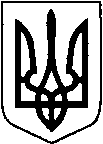 ВОЛОДИМИСЬКА РАЙОННА ДЕРЖАВНА АДМІНІСТРАЦІЯВОЛИНСЬКОЇ ОБЛАСТІВОЛОДИМИРСЬКА РАЙОННА ВІЙСЬКОВА АДМІНІСТРАЦІЯ РОЗПОРЯДЖЕННЯ 27 березня 2023 року             м. Володимир                                               № 28Про влаштування дитини, позбавленої батьківського піклування, на виховання і спільне проживання додитячого будинку сімейного типу СавчуківВідповідно до статті 22 Закону України «Про місцеві державні адміністрації», Закону України «Про забезпечення організаційно-правових умов соціального захисту дітей - сиріт та дітей, позбавлених батьківського піклування», Указу Президента України від 11 липня 2005 № 1086 «Про першочергові заходи щодо захисту прав дітей», Положення про дитячий будинок сімейного типу, затвердженого постановою Кабінету Міністрів України від 26 квітня 2002 № 564, враховуючи рекомендацію Центру надання соціальних послуг Поромівської сільської ради від 24 березня 2023 року № 29/1-13, щодо доцільності влаштування ХХХХХ ХХХХХХ ХХХХХХХХ до дитячого будинку сімейного типу Савчуків, з метою забезпечення соціального захисту законних прав та інтересів дитини, позбавленої батьківського піклування:ВЛАШТУВАТИ до дитячого будинку сімейного типу Савчук Любові Вікторівни, 02 квітня 1983 року народження,  Савчука Миколи Васильовича, 02 серпня 1978 року народження, дитину, позбавлену батьківського піклування, ХХХХХ ХХХХХХ ХХХХХХХ, 16 березня 2011 року народження, при цьому врахувати, що:статус дитини, позбавленої батьківського піклування, надано рішенням виконавчого комітету Луцької міської ради від 23 лютого 2023 року № 113-3 «Про надання статусу дитини, позбавленої батьківського піклування, малолітній ХХХХХ Х.Х.», на підставі рішення Луцького міськрайонного суду Волинської області від 14 грудня 2022 року, справа № 161/11732/22, про позбавлення батьківських прав матері та батька дитини;ХХХХХ Х.Х. перебуває на первинному обліку в службі у справах дітей виконавчого комітету Луцької міської ради;у ХХХХХ Х.Х. відсутнє житло, яке б належало їй на праві власності, або на праві користування;ХХХХХ Х.Х. перебуває на обліку дітей, які можуть бути усиновлені.Службі у справах дітей райдержадміністрації (Олександр Смоляр):УНЕСТИ відповідні зміни до Договору про організацію діяльності дитячого будинку сімейного типу родини Савчуків;направити копію цього розпорядження до управління соціального захисту населення Володимирської райдержадміністрації для відповідного реагування.3. Контроль за виконанням розпорядження покласти на заступника голови районної державної адміністрації Ірину Ліщук.Начальник                                                                                             Юрій ЛОБАЧОлександр Смоляр  0932608457